22 декабря 2022 года № 1024В соответствии со статьей 85 Конституции Чувашской Республики, статьей 31 Устава муниципального образования города Чебоксары – столицы Чувашской Республики, принятого решением Чебоксарского городского Собрания депутатов от 30 ноября 2005 года № 40, Чебоксарское городское Собрание депутатовР Е Ш И Л О:1. Внести в Государственный Совет Чувашской Республики в порядке законодательной инициативы проект закона Чувашской Республики «О внесении изменения в приложение 1 к Закону Чувашской Республики «О муниципальной службе в Чувашской Республике» (прилагается).2. Назначить представителем Чебоксарского городского Собрания депутатов в Государственном Совете Чувашской Республики при рассмотрении проекта закона Чувашской Республики, указанного в пункте 1 настоящего решения, Евсюкову Наталью Юрьевну, заместителя главы города Чебоксары – председателя Чебоксарского городского Собрания депутатов, председателя постоянной комиссии Чебоксарского городского Собрания депутатов по местному самоуправлению и законности.3. Настоящее решение вступает в силу со дня его официального опубликования.4. Контроль за исполнением настоящего решения возложить на постоянную комиссию Чебоксарского городского Собрания депутатов по местному самоуправлению и законности (Н.Ю. Евсюкова).Глава города Чебоксары                                                                  Е.Н. КадышевПриложение                                              к решению Чебоксарского городского Собрания депутатовот 22 декабря 2022 года № 1024ПРОЕКТЗАКОНЧУВАШСКОЙ РЕСПУБЛИКИО внесении изменения в приложение 1 к Закону Чувашской Республики «О муниципальной службе в Чувашской Республике»  Принят Государственным Советом                                                                             Чувашской Республики«___» _________ 2022 годаСтатья 1Внести в подраздел 1 «Должности руководителей» раздела II «Перечень должностей в аппаратах представительных органов муниципальных образований» приложения 1 «Реестр должностей муниципальной службы в Чувашской Республике» к Закону Чувашской Республики от 5 октября 2007 года № 62 «О муниципальной службе в Чувашской Республике» (Ведомости Государственного Совета Чувашской Республики, 2007, № 74; 2009, № 80; 2011, № 90; 2012, № 92 (том I), 94; Собрание законодательства Чувашской Республики, 2013, № 3, 11; 2014, № 5; 2015, № 5, 12; 2016, № 6, 12; 2017, № 9; газета «Республика», 2017, 27 декабря; 2018, 26 сентября; 2019, 13 марта; 2020, 11 марта, 30 сентября; 2021, 27 октября, 29 декабря, 2022, 5 мая, 9 ноября) изменение, изложив раздел «Ведущая группа должностей» в следующей редакции:«                                                                             ».Статья 2Настоящий Закон вступает в силу по истечении десяти дней после дня его официального опубликования.Глава Чувашской Республики						О. НиколаевЧувашская РеспубликаЧебоксарское городскоеСобрание депутатовРЕШЕНИЕ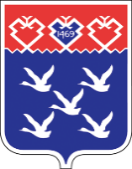 Чǎваш РеспубликиШупашкар хулиндепутатсен ПухăвĕЙЫШĂНУВедущая группа должностейВедущая группа должностейНачальник управления2-1-3-01Начальник отдела2-1-3-02